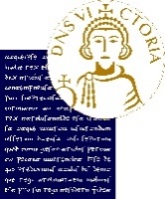 UNIVERSITA’ DEL SANNIOCODICE CONCORSO 01/2021CONCORSO PUBBLICO, PER TITOLI ED ESAMI, A N. 1 POSTO DI CATEGORIA EP, POSIZIONE ECONOMICA EP1, AREA AMMINISTRATIVA GESTIONALE, CON COMPETENZE IN MATERIA CONTABILE, PER LE ESIGENZE DEGLI UFFICI DELL’UNIVERSITA’ DEGLI STUDI DEL SANNIORINVIO PROVA ORALE23 NOVEMBRE 2021 A causa di sopravvenuti e imprevedibili motivi di carattere personale di uno dei componenti della Commissione del concorso indicato in oggetto, si comunica che la prova orale si svolgerà il giorno 23 novembre 2021, alle ore 10.00, presso l’Aula 6 del Plesso Didattico di Via delle Puglie sita in Benevento.